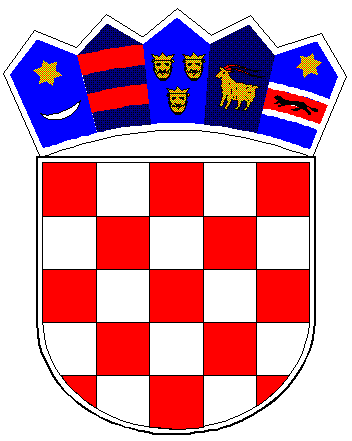            REPUBLIKA HRVATSKAKRAPINSKO-ZAGORSKA ŽUPANIJA               GRAD PREGRADA             GRADONAČELNIKKLASA: 022-05/18-01/51URBROJ:2214/01-02-18-1 Pregrada, 18.05. 2018.	Na temelju članka 3. stavka 1. Opće uredbe o zaštiti podataka (EU) 2016/679,  Zakona o  provedbi Opće uredbe  o zaštiti  podataka  ( Narodne novine br : 42/18)  i  članka 52. Statuta Grada Pregrade  (Službeni glasnik KZŽ,  br. 6/13, 17/13, 7/18, 16/18-pročišćeni tekst), Gradonačelnik Grada Pregrade, donosiPRAVILNIK O ZAŠTITI OSOBNIH PODATAKA OPĆE ODREDBEČlanak 1.Grad  Pregrada  (dalje u tekstu: Grad) je temeljem Opće uredbe o zaštiti podataka (EU) 2016/679 ( u nastavku: Uredba)   i  Zakona o  provedbi Opće uredbe  o zaštiti  podataka  ( Narodne novine br : 42/18 ) ( u nastavku: Zakon) dužan nadzirati prikupljanje, obradu, korištenje i zaštitu osobnih podataka svih fizičkih osoba čiji se podaci prikupljaju i koriste.Ovaj Pravilnik opisuje koji se podaci prikupljaju, na koji način se obrađuju te u koje se svrhe upotrebljavaju, kao i prava osoba čiji se osobni podaci prikupljaju i koriste.Članak 2.Grad je voditelj zbirke osobnih podataka kojima se utvrđuje svrha i način obrade osobnih podataka.Članak 3.U skladu sa Općom uredbom   pojedini izrazi u ovom Pravilniku imaju sljedeće značenje:„osobni podatak“ označava sve podatke koji se odnose na pojedinca čiji je identitet utvrđen ili se može utvrditi („ispitanik”); pojedinac čiji se identitet može utvrditi jest osoba koja se može identificirati izravno ili neizravno, osobito uz pomoć identifikatora kao što su ime, identifikacijski broj, podaci o lokaciji, mrežni identifikator ili uz pomoć jednog ili više čimbenika svojstvenih za fizički, fiziološki, genetski, mentalni, ekonomski, kulturni ili socijalni identitet tog pojedinca„obrada” znači svaki postupak ili skup postupaka koji se obavljaju na osobnim podacima ili na skupovima osobnih podataka, bilo automatiziranim bilo neautomatiziranim sredstvima kao što su prikupljanje, bilježenje, organizacija, strukturiranje, pohrana, prilagodba ili izmjena, pronalaženje, obavljanje uvida, uporaba, otkrivanje prijenosom, širenjem ili stavljanjem na raspolaganje na drugi način, usklađivanje ili kombiniranje, ograničavanje, brisanje ili uništavanje„sustav pohrane” znači svaki strukturirani skup osobnih podataka dostupnih prema posebnim kriterijima, bilo da su centralizirani, decentralizirani ili raspršeni na funkcionalnoj ili zemljopisnoj osnovi„voditelj obrade” znači fizička ili pravna osoba, tijelo javne vlasti, agencija ili drugo tijelo koje samo ili zajedno s drugima određuje svrhe i sredstva obrade osobnih podataka; kada su svrhe i sredstva takve obrade utvrđeni pravom Unije ili pravom države članice, voditelj obrade ili posebni kriteriji za njegovo imenovanje mogu se predvidjeti pravom Unije ili pravom države članice;„izvršitelj obrade” znači fizička ili pravna osoba, tijelo javne vlasti, agencija ili drugo tijelo koje obrađuje osobne podatke u ime voditelja obrade;„primatelj” znači fizička ili pravna osoba, tijelo javne vlasti, agencija ili drugo tijelo kojem se otkrivaju osobni podaci, neovisno o tome je li on treća strana.  „treća strana” znači fizička ili pravna osoba, tijelo javne vlasti, agencija ili drugo tijelo koje nije ispitanik, voditelj obrade, izvršitelj obrade ni osobe koje su ovlaštene za obradu osobnih podataka pod izravnom nadležnošću voditelja obrade ili izvršitelja obrade„privola ispitanika“ znači svako dobrovoljno, posebno, informirano i nedvosmisleno izražavanje želja ispitanika kojim on izjavom ili jasnom potvrdnom radnjom daje pristanak za obradu osobnih podataka koji se na njega odnose;„povreda osobnih podataka” znači kršenje sigurnosti koje dovodi do slučajnog ili nezakonitog uništenja, gubitka, izmjene, neovlaštenog otkrivanja ili pristupa osobnim podacima koji su preneseni, pohranjeni ili na drugi način obrađivani„pseudonimizacija” znači obrada osobnih podataka na način da se osobni podaci više ne mogu pripisati određenom ispitaniku bez uporabe dodatnih informacija, pod uvjetom da se takve dodatne informacije drže odvojeno te da podliježu tehničkim i organizacijskim mjerama kako bi se osiguralo da se osobni podaci ne mogu pripisati pojedincu čiji je identitet utvrđen ili se može utvrditiOBRADA OSOBNIH PODATAKAČlanak 4.Osobni podaci prikupljaju se u svrhu izvršavanja zakonskih obaveza Grada radi ispunjenja obveza od javnog interesa i izvršavanja javnih ovlasti odnosno u svrhu obavljanja poslova od lokalnog značenja iz samoupravnog djelokruga jedinice lokalne samouprave kojima se neposredno ostvaruju potrebe građana. Članak 5.Grad  prikuplja i obrađuje sljedeće osobne podatke:a) temeljne osobne podatke: ime i prezime, adresa, osobni identifikacijski broj (OIB), datum rođenja, spol, podaci za kontakt (adresa, e-pošte, broj telefona), informacije o vrsti ugovornog odnosa i sadržaju;b) ostale osobne podatke, koje Ispitanik ili treće osobe stavljaju na raspolaganje prilikom zasnivanja i/ili tijekom trajanja radnog odnosa ili zasnivanja drugih vrsta ugovornih i drugih odnosa,  kao što su podaci iz osobne iskaznice, bankovni račun, stručna sprema, druga znanja i vještine.Obrada posebne kategorije osobnih  podataka  (rasnoj ili etničkoj pripadnosti, političkim ili vjerskim nazorima ili svjetonazoru, genetički podaci ili podaci o zdravstvenom stanju)  obavlja se sukladno čl. 9. Uredbe.Osobni podaci uzimaju se neposredno od ispitanika usmeno i pisanim putem ili iz drugih izvora.Članak 6.Za osobne podatke navedene u članku  5. ovog Pravilnika Grad kao voditelj obrade vodi evidenciju aktivnosti obrade.Evidencija aktivnosti obrade sadrži najmanje slijedeće podatke sukladno čl.30.st.1. Uredbe:ime i kontaktne podatke voditelja obrade i, ako je primjenjivo, zajedničkog voditelja obrade, predstavnika voditelja obrade i službenika za zaštitu podataka;svrhe obrade;opis kategorija ispitanika i kategorija osobnih podataka;kategorije primateljâ kojima su osobni podaci otkriveni ili će im biti otkriveni, uključujući primatelje u trećim zemljama ili međunarodne organizacije;ako je primjenjivo, prijenose osobnih podataka u treću zemlju ili međunarodnu organizaciju, uključujući identificiranje te treće zemlje ili međunarodne organizacije te, u slučaju prijenosa iz članka 49. stavka 1. drugog podstavka, dokumentaciju o odgovarajućim zaštitnim mjerama;ako je to moguće, predviđene rokove za brisanje različitih kategorija podataka;ako je moguće, opći opis tehničkih i organizacijskih sigurnosnih mjera iz članka 32. stavka 1 Uredbe.Svaki izvršitelj obrade i predstavnik izvršitelja obrade, ako je primjenjivo, vodi evidenciju svih kategorija aktivnosti obrade koje se obavljaju za voditelja obrade, koja sadržava:ime i kontaktne podatke jednog ili više izvršitelja obrade i svakog voditelja obrade u čije ime izvršitelj obrade djeluje te, ako je primjenjivo, predstavnika voditelja obrade ili izvršitelja obrade te službenika za zaštitu podataka;kategorije obrade koje se obavljaju u ime svakog voditelja obrade;ako je primjenjivo, prijenos osobnih podataka u treću zemlju ili međunarodnu organizaciju, uključujući identificiranje te treće zemlje ili međunarodne organizacije te, u slučaju prijenosa iz članka 49. stavka 1. točke (h) Uredbe, dokumentaciju o odgovarajućim zaštitnim mjerama;ako je moguće, opći opis tehničkih i organizacijskih sigurnosnih mjera iz članka 32. stavka 1. Uredbe.Evidencija iz stavaka 1. i 2. mora biti u pisanom obliku, uključujući elektronički oblik.Članak 7.Grad osobne podatke obrađuje samo ako je ispunjen jedan od sljedećih uvjeta:da je ispitanik dao privolu za obradu svojih osobnih podataka u jednu ili više posebnih svrhada je obrada nužna za izvršavanje ugovora u kojem je ispitanik stranka  da je obrada nužna radi poštovanja pravnih obveza Gradada je obrada nužna kako bi se zaštitili ključni interesi ispitanika ili druge fizičke osobeda je obrada nužna za izvršavanje zadaće od javnog interesa ili pri izvršavanju javnih ovlasti Grada da je obrada nužna za potrebe legitimnih interesa Grada  ili treće strane, osim u slučaju kada su od tih interesa jači interesi ili temeljna prava i slobode ispitanika koji zahtijevaju zaštitu osobnih podataka, osobito ako je ispitanik dijete.  Točka (f) prvog podstavka ne odnosi se na obradu koju provodi Grad pri izvršavanju svojih zadaća.Članak 8.Privola kojom ispitanik Gradu daje pristanak za obradu osobnih podataka koji se na njega odnose jest dobrovoljna, u pisanom obliku s lako razumljivim, jasnim i jednostavnim jezikom, jasno naznačenom svrhom za koju se daje i bez nepoštenih uvjeta.   Ako se radi o obradi osobnih podataka djeteta ispod dobne granice od 16 godina, privolu na način opisanom u stavku 1. ovog članka daje nositelj roditeljske odgovornosti nad djetetom (roditelj ili zakonski skrbnik djeteta).Članak 9.Osobne podatke fizičkih osoba Grad obrađuje zakonito, pošteno i transparentno.Obrađuju se samo primjereni i relevantni osobni podaci i to isključivo u  posebne, izričite i zakonite svrhe te se dalje ne obrađuju na način koji nije u skladu s tim svrhama.Osobni podaci koje Grad obrađuje su točni te se po potrebi ažuriraju, a podaci koji nisu točni bez odlaganja se brišu ili ispravljaju.Grad osobne podatke obrađuje isključivo na način kojim se osigurava odgovarajuća sigurnost osobnih podataka , uključujući zaštitu od neovlaštene ili nezakonite obrade te od slučajnog gubitka, uništenja ili oštećenja primjenom odgovarajućih tehničkih i organizacijskih mjera.Grad osobne podatke čuva samo onoliko dugo koliko je potrebno u svrhe radi kojih se osobni podaci obrađuju.Iznimno, osobni podaci mogu se pohraniti na dulje razdoblje, ali samo ako će se isti obrađivati isključivo u svrhe arhiviranja u javnom interesu, u svrhe znanstvenog ili povijesnog istraživanja ili u statističke svrhe.III. PRAVA ISPITANIKAČlanak 10.U postupku obrade osobnih podataka Grad  na odgovarajući način (pisano ili izravno usmeno) ispitaniku pruža sve informacije vezano uz obradu njegovih osobnih podataka, a osobito o svrsi obrade podataka, pravnoj osnovu za obradu podataka, legitimnim interesima Grada, namjeri predaji osobnih podataka trećim osobama, razdoblju u kojem će osobni podaci biti pohranjeni, o postojanju prava ispitanika na pristup osobnim podacima te na ispravak ili brisanje osobnih podataka i ograničavanje obrade, prava na ulaganje prigovora i dr. Članak 11.Grad će odmah, a najkasnije u roku od mjeseca dana od dana podnošenja zahtjeva ispitanika ili njegovog zakonskog zastupnika ili punomoćnika pružiti informacije o poduzetim radnjama iz članka 15. do 22. Uredbe.Rok iz st. 1. ovog članka može se prema potrebi produljiti za dodatna dva mjeseca, uzimajući u obzir složenost i broj zahtjeva. Grad obavještava ispitanika o svakom takvom produljenju u roku od mjesec dana od zaprimanja zahtjeva, zajedno s razlozima odgađanja. Ako je zahtjev ispitanika podnesen elektroničkim putem,  informaciju pruža elektroničkim putem ako je to moguće, osim ako ispitanik zatraži drugačije.O razlozima odbijanja zahtjeva ispitanika iz st. 1. ovog članka će bez odgađanja, a najkasnije jedan mjesec od primitka zahtjeva, izvijestiti ispitanika o razlozima  odbijanja zahtjeva.  Članak 12.Grad  informacije pružene u skladu sa čl. 10.  pruža bez naknade. Iznimno, ako su zahtjevi ispitanika očito neutemeljeni ili pretjerani Grad će naplatiti razumnu naknadu uzimajući u obzir administrativne troškove pružanja informacija ili obavijesti.   Članak 13.Ispitanik koji smatra da  je Grad povrijedio neko njegovo pravo zajamčeno Uredbom ima pravo podnijeti zahtjev za utvrđivanje povrede prava nadležnom tijelu sukladno Zakonu.Službenik za zaštitu osobnih podataka                                             Članak 14.Gradonačelnik  donosi Odluku  o imenovanju  službenika za zaštitu podataka. Službenik za zaštitu podataka ima odgovarajuću stručnu spremu, a imenuje se iz redova službenika Grada.Kontakt podaci službenika za zaštitu podataka dostupni su na web stranicama Grada www.pregrada.hr.Službenik za zaštitu podataka obavlja poslove informiranja i savjetovanja odgovornih osoba Grada i službenika koji neposredno obavljaju obradu osobnih podataka o njihovim obvezama iz Uredbe, prati poštivanje Uredbe te drugih odredaba Unije ili države članice o zaštiti podataka, omogućuje ostvarivanje prava ispitanika te surađuje s nadzornim tijelom. Službenik za zaštitu podataka dužan je čuvati povjerljivost svih informacija koje sazna u obavljanju svoje dužnosti te je obvezan potpisati izjavu o povjerljivosti.Prije prikupljanja bilo kojih osobnih podataka, djelatnici Grada  dužni su informirati ispitanika čiji se podaci prikupljaju o kontakt podacima službenika za zaštitu osobnih podataka.Izvršitelj obradeČlanak 15.Ako se obrada provodi u ime voditelja obrade, voditelj obrade koristi se jedino izvršiteljima obrade koji u dovoljnoj mjeri jamče provedbu odgovarajućih tehničkih i organizacijskih mjera na način da je obrada u skladu sa zahtjevima iz Uredbe i da se njome osigurava zaštita prava ispitanika.Izvršitelj obrade ne smije angažirati drugog izvršitelja obrade bez prethodnog posebnog ili općeg pisanog odobrenja voditelja obrade. Izvršitelj obrade obrađuje osobne podatke samo prema uputama voditelja, te mora osigurati da se osobe ovlaštene za obradu obvežu na povjerljivost potpisivanjem Izjave o povjerljivosti.Članak 16.Mjere zaštite osobnih podatakaGrad  provodi odgovarajuće tehničke i organizacijske mjere za omogućavanje učinkovite primjene načela zaštite podataka, kao što je smanjenje količine podataka te uključenje zaštitnih mjera u obradu kako bi se ispunili zahtjevi iz Uredbe  i zaštitila prava ispitanika.Stručno i administrativno osoblje Grada  koje obrađuje osobne podatke dužno je poduzeti tehničke, kadrovske i organizacijske mjere zaštite osobnih podataka koje su potrebne da bi se osobni podaci zaštitili od slučajnog gubitka ili uništenja, od nedopuštenog pristupa ili nedopuštene promjene, nedopuštenog objavljivanja i svake druge zlouporabe te utvrditi obvezu osoba koje su zaposlene u obradi podataka.Osobni podaci koji se odnose na maloljetne osobe smiju se prikupljati i dalje obrađivati u skladu s Uredbom o zaštiti osobnih podataka i uz posebne mjere zaštite propisane posebnim zakonima.Grad  će po potrebi, a posebice prilikom objave podataka koji bi se mogli pripisati određenom ispitaniku provoditi pseudonimizaciju kao jednu od tehničkih mjera zaštite osobnih podataka.  Da bi se izbjegao neovlašteni pristup osobnim podacima, podaci u pisanom obliku čuvaju se u registratorima, u zaključanim ormarima, a podaci u računalu zaštićuju se dodjeljivanjem korisničkog imena i lozinke koja je poznata samo zaposlenicima zaduženim za obradu podataka, te se radi daljnje sigurnosti i tajnosti pohranjuju na prenosive memorije.Članak 17.Ovaj Pravilnik stupa na snagu 25. svibnja 2018. godine i bit će objavljen u Službenom glasniku Krapinsko-zagorske županije  i na službenim stranicama  Grada www.pregrada.hr.                                                                                        GRADONAČELNIK                                                                                           Marko Vešligaj, dipl.oec.